22 maja 2020r.piątekTemat dnia: Nasze rodzeństwo Dzień dobry! Dobrnęliśmy do końca tego tygodnia. W weekend odpocznijcie od zajęć lekcyjnych, ale nie od czytania Dzisiaj na zajęciach:Przeczytasz tekst pt.: Braciszek.Wykażesz się umiejętnością czytania ze zrozumieniem. Wypowiesz się na temat wad i zalet posiadania rodzeństwa. Wykażesz się umiejętnością dodawania i odejmowania. Będziesz nadal rozwiązywać zadania tekstowe.Edukacja polonistyczna:.Otwórz podręcznik polonistyczno-społeczny cz.2 na str. 52–53 - przeczytaj głośno opowiadanie „Braciszek”https://flipbooki.mac.pl/ew/otoja_pol_spol_kl2_cz2/mobile/index.html#p=54 .Odpowiedz na pytania:Gdzie i kiedy rozgrywa się akcja opowiadania „Braciszek”? Kto występuje w tym opowiadaniu? O czym marzył Julek? Dlaczego Julek chciał mieć brata? Czym się pochwalił kolegom Julek? Czego była ciekawa mama? Kto przyjechał do Julka na kilka dni?  Jak zachowywał się Kamilek? Jakie zabawki dał Julek Bartkowi na przechowanie? Dlaczego to zrobił?  O co spytała Julka mama, gdy Kamilek z mamą pojechali już do domu? Jak zachował się Julek i co powiedział? Dlaczego twoim zdaniem Julek się rozpłakał, gdy Kamilek pojechał już z mamą do domu?.Otwórz teraz ćwiczenia polonistyczno-społeczne cz.4 na str.34.https://flipbooki.mac.pl/ew/oto-ja-klasa2-cwi-hum-4/mobile/index.html#p=36 .Wykonaj ćw.1..Przeczytaj uważnie opis bliźniaków, Hani i Huberta, i porównaj go ze zdjęciem. Wskaż błędne informacje i je skreśl.
Przepisz tekst opisu tak, aby był zgodny ze zdjęciem (ćw. 2).Jeśli ktoś z Was nie ma w domu tych ćwiczeń przepisuje oczywiście właściwy tekst do zeszytu w linie. (Wcześniej trzeba tak jak zawsze napisać datę i temat np.: Czytamy tekst pt. „Braciszek”.).Samodzielnie przepisz do ramek podane wyrazy trzy- i czterosylabowe (ćw. 3).Podobnie, jak w zadaniu 2, jeśli ktoś nie ma ćwiczeń wykonuje je w zeszycie do języka polskiego, ale już nie zapisuje drugi raz daty i tematu:-)Zajęcia z wychowania fizycznego:.Witam cię serdecznie. Dzisiejszy dzień zaczniemy od treningu. Proponuję pobawić się w sportową planszówkę. Można modyfikować zadania zgodnie z możliwościami domowymi. Strój sportowy gotowy? Obuwie odpowiednie? Kostka do gry? To zaczynamy! Dobrej zabawy!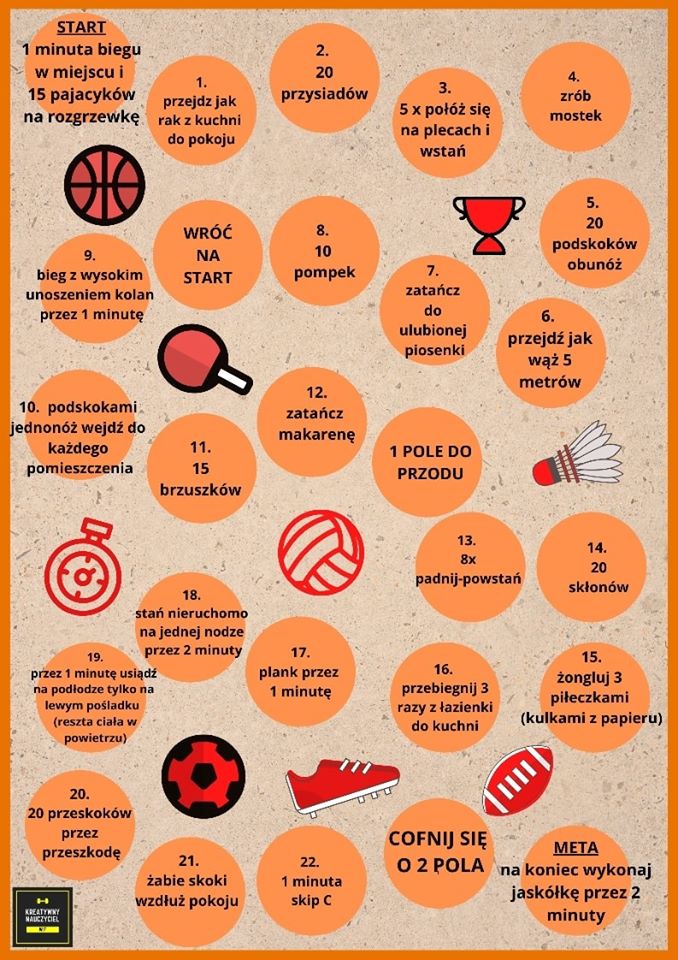 Edukacja matematyczna:.W zeszycie do matematyki zapisz dzisiejszą datę i temat: Dodawanie i odejmowanie liczb..Wykonaj obliczenia:Wykonaj zadania .1, .2 i 3 w ćwiczeniach do matematyki cz.2 na str. 63https://flipbooki.mac.pl/ew/druk/oto-ja-klasa2-cwi-mat-2/mobile/index.html#p=64 								Powodzenia! Pani Kasia Raczyk ☺Religia:Witam Was gorąco! Pismo Św. opowiada nam historię jak pewnego dnia do Pana Jezusa przyszedł człowiek chory na trąd. W dawnych czasach ludzie trzymali się z daleka od chorych na tę ciężką i nieuleczalną wówczas chorobę. Bali się zarazić i uważali ich za gorszych. Pan Jezus nie bał się. On dotknął i uzdrowił trędowatego. Tak okazał miłość do schorowanego i pogardzanego człowieka. Dziś w sakramencie namaszczenia chorych Pan Jezus przychodzi, gdy chorzy Go o to proszą. Daje im siłę i odwagę do przyjmowania cierpienia, a nieraz przywraca im zdrowie. Pomódl się w tym tygodniu za chorych i cierpiących. Pozdrawiam. Katechetka Małgorzata.47+ 8 =72-9 =300+140=35+17 = 54-36 =830-60=30+27=92 – 65=870-160=29+32=54-7=400+80=